АДМИНИСТРАЦИЯ КАРГАСОКСКОГО РАЙОНА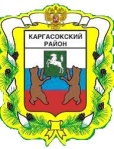 РАЙОННАЯ МЕЖВЕДОМСТВЕННАЯ КОМИССИЯ ПО ПРЕДУПРЕЖДЕНИЮ И ЛИКВИДАЦИИ ЧРЕЗВЫЧАЙНЫХ СИТУАЦИЙ И ОБЕСПЕЧЕНИЮ ПОЖАРНОЙ БЕЗОПАСНОСТИПРОТОКОЛ № 1227.08.2014г.	                                                                                         ул. Пушкина, д. 31, Каргасок, 636700 тел.: (38253)2-12-88,  e-mail: e.mytsak@mail.ruМесто проведения:  зал администрации Каргасокского районаПрисутствовали:  члены комиссии ЧС и ПБ          ПОВЕСТКА ДНЯ:1.Об организации ликвидации медведей угрожающих жизни граждан в Каргасокском сельском поселении. (Бухарин Н.И.).Информация по  вопросу:  Заместитель Главы Каргасокского района Бухарин Н.И..  	В связи с неоднократными выходами медведей в черту с.Каргасок по улицам: Южная, Фестивальная, Энтузиастов, а также в  с. Пашня. Предлагаю организовать мобильные группы охотников по отстрелу хищников из числа охотников и охотоведа района. Охотовед района Толмачев Н.И. В состав мобильной группы в с. Каргасок предлагаю включить:- Толмачев Н.И. (старший группы);- Гришаев И.Н.(охотник);- Гришаев С.Л. (охотник);Бухарин Н.И. А также разместить состав группы с номерами телефонов в районной газете «Северная правда» и на официальном сайте Администрации Каргасокского района в информационно-телекоммуникационной сети Интернет, для мобильного обращения граждан в случае появления медведя.КОМИССИЯ РЕШИЛА:1. Утвердить состав мобильной группы по отстрелу хищников;2. Охотоведу Каргасокского района (Толмачеву Н.И.) предоставить бесплатные лицензии на отстрел медведей угрожающих жизни граждан в с.Каргасок.3. Ведущему специалисту ГО и ЧС (Васильеву М.В.) разместить информацию с номерами телефонов группы по отстрелу хищников в районной газете «Северная правда» и на официальном сайте Администрации Каргасокского района в информационно-телекоммуникационной сети Интернет.Глава Каргасокского района                                                          А.П. Ащеулов